Radoznala pesma – Dragan LukićŠta to radi
pripijena za dno mora
školjka plava?
– Spava.
Šta ježevi morski rade
kad ih gleda
neko dete?
– Pretе.
Šta ribice male rade
kad ribici
bace mreže? 
– Beže.
A kad ja sa strane skočim
šta to kaže
more plavo?
– Bravo.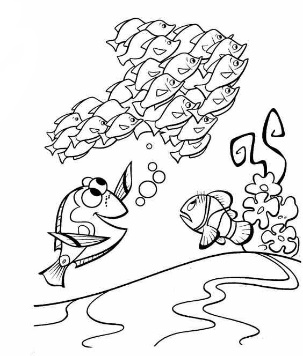 Šta je pesnik opisao?Nacrtaj jednu sliku iz pesme.Da li ti voliš da ideš na more?Napiši  šta ti radiš na plaži.Prepiši jednu strofu ćirilicom.Radoznala pesma – Dragan LukićŠta to radi
pripijena za dno mora
školjka plava?
– Spava.
Šta ježevi morski rade
kad ih gleda
neko dete?
– Pretе.
Šta ribice male rade
kad ribici
bace mreže?
– Beže.
A kad ja sa strane skočim
šta to kaže
more plavo?
– Bravo.Šta je pesnik opisao?Nacrtaj jednu sliku iz pesme.Da li ti voliš da ideš na more?Napiši šta ti radiš na plaži.Prepiši jednu strofu ćirilicom.Radoznala pesma – Dragan LukićŠta to radi
pripijena za dno mora
školjka plava?
– Spava.
Šta ježevi morski rade
kad ih gleda
neko dete?
– Pretе.
Šta ribice male rade
kad ribici
bace mreže?
– Beže.
A kad ja sa strane skočim
šta to kaže
more plavo?
– Bravo.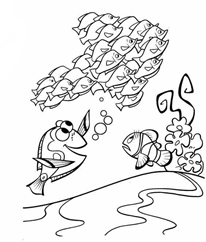 Šta je pesnik opisao?Nacrtaj jednu sliku iz pesme.Da li ti voliš da ideš na more?Napiši šta ti radiš na plaži.Prepiši jednu strofu ćirilicom.